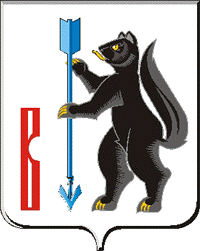 АДМИНИСТРАЦИЯ ГОРОДСКОГО ОКРУГА ВЕРХОТУРСКИЙП О С Т А Н О В Л Е Н И Еот 19.02.2019г. № 108г. Верхотурье  Об утверждении Программы профилактики нарушений юридическими лицами и индивидуальными предпринимателями обязательных требований по соблюдению условий организации регулярных перевозок на территории городского округа Верхотурский на 2019  годВ соответствии со статьей 8.2 Федерального закона от 26 декабря 2008 года № 294-ФЗ «О защите прав юридических лиц и индивидуальных предпринимателей при осуществлении государственного контроля (надзора) и муниципального контроля», Федерального закона от 06 октября 2003 года № 131-ФЗ «Об общих принципах организации местного самоуправления в Российской Федерации», руководствуясь Уставом городского округа Верхотурский, ПОСТАНОВЛЯЮ: 1. Утвердить Программу профилактики нарушений юридическими лицами и индивидуальными предпринимателями обязательных требований по соблюдению условий организации регулярных перевозок на территории городского округа Верхотурский на 2019 год (прилагается).2. Опубликовать настоящее постановление в информационном бюллетене «Верхотурская неделя» и разместить на официальном сайте городского округа Верхотурский.3. Контроль исполнения настоящего постановления возложить на и.о. первого заместителя главы Администрации городского округа Верхотурский Литовских Л.Ю..Глава  городского округа Верхотурский					          А.Г. ЛихановУтвержденапостановлением Администрациигородского округа Верхотурскийот 19.02.2019г. № 108«Об утверждении программы профилактики нарушений юридическими лицами и индивидуальными предпринимателями обязательных требований по соблюдению условий организации регулярных перевозок на территории городского округа Верхотурский на 2019 год»ПАСПОРТ ПРОГРАММЫ«Профилактика нарушений юридическими лицами и индивидуальными предпринимателями обязательных требований по соблюдению условий организации регулярных перевозок на территории городского округа Верхотурский на 2019 год»1. Общие положенияСтатьей 8.2 Федерального закона от 26.12.2008г. № 294-ФЗ «О защите прав юридических лиц и индивидуальных предпринимателей при осуществлении государственного контроля (надзора) и муниципального контроля»  предусмотрено проведение органами муниципального контроля мероприятий, направленных на профилактику нарушений обязательных требований в соответствии с ежегодно утверждаемыми программами профилактики нарушений.Настоящая программа разработана в целях организации проведения отделом жилищно-коммунального хозяйства Администрации городского округа Верхотурский профилактики нарушений требований по соблюдению условий организации регулярных перевозок, установленных законодательством Российской Федерации, законодательством Свердловской области, муниципальными правовыми актами городского округа Верхотурский, в целях предупреждения возможного нарушения юридическими лицами и индивидуальными предпринимателями обязательных требований по соблюдению условий организации регулярных перевозок.2. Цели и задачи программыЦелью программы профилактики нарушений юридическими лицами и индивидуальными предпринимателями обязательных требований по соблюдению условий организации регулярных перевозок на территории городского округа Верхотурский на 2019 год (далее – Программа) является предупреждение нарушений юридическими лицами по соблюдению условий организации регулярных перевозок, установленных муниципальными правовыми актами, принятыми по вопросам местного значения, а также муниципальный контроль за соблюдением требований, установленных федеральными законами, законами субъекта Российской Федерации и устранение причин, факторов и условий, способствующих возможному нарушению обязательных требований, установленных законодательством Российской Федерации.Для достижения этой цели необходимо решить поставленные задачи:1) укрепление системы профилактики нарушений обязательных требований путем активизации профилактической деятельности;2) выявление причин, факторов и условий, способствующих нарушениям требований по соблюдению условий организации регулярных перевозок;3) повышение правосознания и правовой культуры юридических лиц и индивидуальных предпринимателей.3. Прогноз конечных результатов программы, сроки реализацииВ результате проведенных мероприятий программы:1) повысится эффективность проводимой профилактической работы по предупреждению нарушений юридическими лицами и индивидуальными предпринимателями, осуществляющими деятельность на территории городского округа Верхотурский, требований по соблюдению условий организации регулярных перевозок;2) улучшится информационное обеспечение Комитета экономики и планирования Администрации городского округа Верхотурский по профилактике и предупреждению нарушений по соблюдению условий организации регулярных перевозок;3) уменьшится общее число нарушений требований по соблюдению условий организации регулярных перевозок, выявленных посредством организации и проведения проверок юридических лиц и индивидуальных предпринимателей, осуществляющих деятельность на территории городского округа Верхотурский.	Срок реализации муниципальной программы – 2019 год.4. План основных мероприятий программыДля реализации поставленных в настоящей программе целей и задач предусмотрен комплекс мероприятий, представленный приложении № 1 к настоящей программе.Приложение № 1к программе профилактики нарушений юридическими лицами и индивидуальными предпринимателями обязательных требований по соблюдению условий организации регулярных перевозок на территории городскогоокруга Верхотурский на 2019 годКомплекс мероприятий к программе профилактикинарушений юридическими лицами и индивидуальнымипредпринимателями обязательных требований пособлюдению условий организации регулярныхперевозок на территории городскогоокруга Верхотурский на 2019 годНаименование программы«Профилактика нарушений юридическими лицами и индивидуальными предпринимателями обязательных требований по соблюдению условий организации регулярных перевозок на территории городского округа Верхотурский на 2019 год»Основание разработки программы1) Федеральный закон от 06.10.2003г. № 131-ФЗ «Об общих принципах организации местного самоуправления в Российской Федерации»; 2) статья 8.2 Федерального закона от 26.12.2008г. № 294-ФЗ «О защите прав юридических лиц и индивидуальных предпринимателей при осуществлении государственного контроля (надзора) и муниципального контроля»Ответственный исполнитель программы Отдел жилищно-коммунального хозяйства Администрации городского округа ВерхотурскийЦели программы1) предупреждение нарушений юридическими лицами и индивидуальными предпринимателями требований по соблюдению условий организации регулярных перевозок, включая устранение причин, факторов и условий, способствующих возможному нарушению обязательных требований;2) устранение причин, факторов и условий, способствующих нарушениям обязательных требований, установленных законодательством Российской Федерации;3) создание мотивации к добросовестному поведению юридических лиц и индивидуальных предпринимателейЗадачи программы1) укрепление системы профилактики нарушений обязательных требований по соблюдению условий организации регулярных перевозок;2) выявление причин, факторов и условий, способствующих нарушениям требований по соблюдению условий организации регулярных перевозок;3) повышение правовой культуры руководителей юридических лиц и индивидуальных предпринимателей.Ожидаемые конечные результаты программы1) повышение эффективности профилактической работы по предупреждению нарушений юридическими лицами и индивидуальными предпринимателями требований по соблюдению условий организации регулярных перевозок;2) улучшение информационного обеспечения деятельности Администрации городского округа Верхотурский по профилактике и предупреждению нарушений по соблюдению условий организации регулярных перевозок;3) уменьшение общего числа нарушений требований по соблюдению условий организации регулярных перевозок, выявленных посредством организации и проведения проверок юридических лиц и индивидуальных предпринимателей, осуществляющих деятельность на территории городского округа ВерхотурскийСроки и этапы реализации программы2019 год№ п/пНаименование мероприятияОтветственный за исполнениеСрок исполнения1.Поддержание в актуальном состоянии перечня нормативных правовых актов или их отдельных частей, содержащих обязательные требования, соблюдение которых оценивается при проведе-нии мероприятий по контролю при осуществле-нии муниципального контроля соблюдения условий организации регулярных перевозокКомитет экономики и планирования Администрации городского округа Верхотурскийпостоянно2.Отслеживание изменений и подготовка коммен-тариев о содержании новых нормативных право-вых актов, устанавливающих обязательные тре-бования, внесенных изменениях в действующие акты, сроках и порядке вступления их в дейст-виеКомитет экономики и планирования Администрации городского округа Верхотурскийпостоянно3.Размещение на официальном сайте городского округа Верхотурский в разделе «Муниципальный контроль» в подразделе «Контроль соблюдения условий организации регулярных перевозок на территории городского округа Верхотурский» комментариев о содержании новых нормативных правовых актов, устанавливающих обязательные требования, внесенных изменениях в действую-щие акты, сроках и порядке вступления их в действиеОрганизационный отдел Администрации городского округа Верхотурскийпо мере получения информации от отдела жилищно-коммунальн. хозяйства4.Внесение информации о проводимых внеплановых проверках и их результатах в ФГИС «Единый реестр проверок»Лицо, ответственное за внесение информации по муниципальному контролю в ФГИС «Единый реестр проверок»постоянно5.Проведение консультирования юридических лиц и индивидуальных предпринимателей по вопросам осуществления муниципального конт-роля соблюдения условий организации регуляр-ных перевозок на территории городского округа ВерхотурскийОтдел жилищно-коммунального хозяйства Администрации городского округа Верхотурскийпо мере обращения6.Обеспечение регулярного обобщения практики осуществления муниципального контроля и раз-мещение ее на официальном сайте городского округа Верхотурский, в том числе с указанием наиболее часто встречающихся случаев наруше-ний обязательных требований с рекомендациями в отношении мер, которые должны приниматься юридическими лицами, индивидуальными предпринимателями в целях недопущения таких нарушенийОтдел жилищно-коммунального хозяйстваАдминистрации городского округа Верхотурскийдекабрь 2019 г.7.Разработка и утверждение Программы профилак-тики нарушений юридическими лицами и инди-видуальными предпринимателями обязательных требований на 2020 годКомитет экономики и планирования Администрации городского округа Верхотурскийдекабрь2019 года